高熵中心材料測試服務設備說明表儀器名稱中文：熱分析儀器（TG-DSC）中文：熱分析儀器（TG-DSC）中文：熱分析儀器（TG-DSC）中文：熱分析儀器（TG-DSC）中文：熱分析儀器（TG-DSC）中文：熱分析儀器（TG-DSC）中文：熱分析儀器（TG-DSC）中文：熱分析儀器（TG-DSC）中文：熱分析儀器（TG-DSC）中文：熱分析儀器（TG-DSC）儀器名稱英文：Simultaneous thermogravimetry and Differential scanning calorimetry英文：Simultaneous thermogravimetry and Differential scanning calorimetry英文：Simultaneous thermogravimetry and Differential scanning calorimetry英文：Simultaneous thermogravimetry and Differential scanning calorimetry英文：Simultaneous thermogravimetry and Differential scanning calorimetry英文：Simultaneous thermogravimetry and Differential scanning calorimetry英文：Simultaneous thermogravimetry and Differential scanning calorimetry英文：Simultaneous thermogravimetry and Differential scanning calorimetry簡稱STA廠牌LinseisLinseisLinseisLinseisLinseisLinseisLinseisLinseis國別中華民國型號STA PT 1750CSTA PT 1750CSTA PT 1750CSTA PT 1750C放置地點放置地點放置地點放置地點清華實驗室324室清華實驗室324室重要規格溫度範圍：25~1600℃升溫速率：最快50℃/min無法線性降溫600 ℃以上不持溫（持溫需在保護氣氛下）持溫時間最多10小時坩堝大小：內徑約5.5 mm，高約3.5 mm溫度範圍：25~1600℃升溫速率：最快50℃/min無法線性降溫600 ℃以上不持溫（持溫需在保護氣氛下）持溫時間最多10小時坩堝大小：內徑約5.5 mm，高約3.5 mm溫度範圍：25~1600℃升溫速率：最快50℃/min無法線性降溫600 ℃以上不持溫（持溫需在保護氣氛下）持溫時間最多10小時坩堝大小：內徑約5.5 mm，高約3.5 mm溫度範圍：25~1600℃升溫速率：最快50℃/min無法線性降溫600 ℃以上不持溫（持溫需在保護氣氛下）持溫時間最多10小時坩堝大小：內徑約5.5 mm，高約3.5 mm溫度範圍：25~1600℃升溫速率：最快50℃/min無法線性降溫600 ℃以上不持溫（持溫需在保護氣氛下）持溫時間最多10小時坩堝大小：內徑約5.5 mm，高約3.5 mm溫度範圍：25~1600℃升溫速率：最快50℃/min無法線性降溫600 ℃以上不持溫（持溫需在保護氣氛下）持溫時間最多10小時坩堝大小：內徑約5.5 mm，高約3.5 mm溫度範圍：25~1600℃升溫速率：最快50℃/min無法線性降溫600 ℃以上不持溫（持溫需在保護氣氛下）持溫時間最多10小時坩堝大小：內徑約5.5 mm，高約3.5 mm溫度範圍：25~1600℃升溫速率：最快50℃/min無法線性降溫600 ℃以上不持溫（持溫需在保護氣氛下）持溫時間最多10小時坩堝大小：內徑約5.5 mm，高約3.5 mm溫度範圍：25~1600℃升溫速率：最快50℃/min無法線性降溫600 ℃以上不持溫（持溫需在保護氣氛下）持溫時間最多10小時坩堝大小：內徑約5.5 mm，高約3.5 mm溫度範圍：25~1600℃升溫速率：最快50℃/min無法線性降溫600 ℃以上不持溫（持溫需在保護氣氛下）持溫時間最多10小時坩堝大小：內徑約5.5 mm，高約3.5 mm服務項目測試材料熔點、玻璃轉化溫度、熱穩定性、熱裂解溫度測試材料熔點、玻璃轉化溫度、熱穩定性、熱裂解溫度測試材料熔點、玻璃轉化溫度、熱穩定性、熱裂解溫度測試材料熔點、玻璃轉化溫度、熱穩定性、熱裂解溫度測試材料熔點、玻璃轉化溫度、熱穩定性、熱裂解溫度測試材料熔點、玻璃轉化溫度、熱穩定性、熱裂解溫度測試材料熔點、玻璃轉化溫度、熱穩定性、熱裂解溫度測試材料熔點、玻璃轉化溫度、熱穩定性、熱裂解溫度測試材料熔點、玻璃轉化溫度、熱穩定性、熱裂解溫度測試材料熔點、玻璃轉化溫度、熱穩定性、熱裂解溫度試片規格金屬：20~30 mg為佳，塊狀、粉末皆可其餘材料請聯絡管理人員洽詢，以不超出坩堝為原則金屬：20~30 mg為佳，塊狀、粉末皆可其餘材料請聯絡管理人員洽詢，以不超出坩堝為原則金屬：20~30 mg為佳，塊狀、粉末皆可其餘材料請聯絡管理人員洽詢，以不超出坩堝為原則金屬：20~30 mg為佳，塊狀、粉末皆可其餘材料請聯絡管理人員洽詢，以不超出坩堝為原則金屬：20~30 mg為佳，塊狀、粉末皆可其餘材料請聯絡管理人員洽詢，以不超出坩堝為原則金屬：20~30 mg為佳，塊狀、粉末皆可其餘材料請聯絡管理人員洽詢，以不超出坩堝為原則金屬：20~30 mg為佳，塊狀、粉末皆可其餘材料請聯絡管理人員洽詢，以不超出坩堝為原則金屬：20~30 mg為佳，塊狀、粉末皆可其餘材料請聯絡管理人員洽詢，以不超出坩堝為原則金屬：20~30 mg為佳，塊狀、粉末皆可其餘材料請聯絡管理人員洽詢，以不超出坩堝為原則金屬：20~30 mg為佳，塊狀、粉末皆可其餘材料請聯絡管理人員洽詢，以不超出坩堝為原則收費方式項目學研單位學研單位學研單位學研單位學研單位業界業界業界業界收費方式開機費750元/個750元/個750元/個750元/個750元/個1,000元/個1,000元/個1,000元/個1,000元/個收費方式 儀器使用費750元/個儀器使用費3.5元/min（計時方式為從儀器開始升溫到儀器降回室溫結束實驗所需時間），若費用不足750元則以750元計。實驗溫度設定至1,500℃（含）以上者，加收350元/個。 750元/個儀器使用費3.5元/min（計時方式為從儀器開始升溫到儀器降回室溫結束實驗所需時間），若費用不足750元則以750元計。實驗溫度設定至1,500℃（含）以上者，加收350元/個。 750元/個儀器使用費3.5元/min（計時方式為從儀器開始升溫到儀器降回室溫結束實驗所需時間），若費用不足750元則以750元計。實驗溫度設定至1,500℃（含）以上者，加收350元/個。 750元/個儀器使用費3.5元/min（計時方式為從儀器開始升溫到儀器降回室溫結束實驗所需時間），若費用不足750元則以750元計。實驗溫度設定至1,500℃（含）以上者，加收350元/個。 750元/個儀器使用費3.5元/min（計時方式為從儀器開始升溫到儀器降回室溫結束實驗所需時間），若費用不足750元則以750元計。實驗溫度設定至1,500℃（含）以上者，加收350元/個。 1,000元/個儀器使用費5元/min（計時方式為從儀器開始升溫到儀器降回室溫結束實驗所需時間），若費用不足1,000元則以1,000元計。實驗溫度設定至1,500℃（含）以上者，加收500元/個。1,000元/個儀器使用費5元/min（計時方式為從儀器開始升溫到儀器降回室溫結束實驗所需時間），若費用不足1,000元則以1,000元計。實驗溫度設定至1,500℃（含）以上者，加收500元/個。1,000元/個儀器使用費5元/min（計時方式為從儀器開始升溫到儀器降回室溫結束實驗所需時間），若費用不足1,000元則以1,000元計。實驗溫度設定至1,500℃（含）以上者，加收500元/個。1,000元/個儀器使用費5元/min（計時方式為從儀器開始升溫到儀器降回室溫結束實驗所需時間），若費用不足1,000元則以1,000元計。實驗溫度設定至1,500℃（含）以上者，加收500元/個。收費方式備註: 請自備坩堝，坩堝租借費200元/樣品。不開放學研單位及業界自行操作。備註: 請自備坩堝，坩堝租借費200元/樣品。不開放學研單位及業界自行操作。備註: 請自備坩堝，坩堝租借費200元/樣品。不開放學研單位及業界自行操作。備註: 請自備坩堝，坩堝租借費200元/樣品。不開放學研單位及業界自行操作。備註: 請自備坩堝，坩堝租借費200元/樣品。不開放學研單位及業界自行操作。備註: 請自備坩堝，坩堝租借費200元/樣品。不開放學研單位及業界自行操作。備註: 請自備坩堝，坩堝租借費200元/樣品。不開放學研單位及業界自行操作。備註: 請自備坩堝，坩堝租借費200元/樣品。不開放學研單位及業界自行操作。備註: 請自備坩堝，坩堝租借費200元/樣品。不開放學研單位及業界自行操作。備註: 請自備坩堝，坩堝租借費200元/樣品。不開放學研單位及業界自行操作。設備照片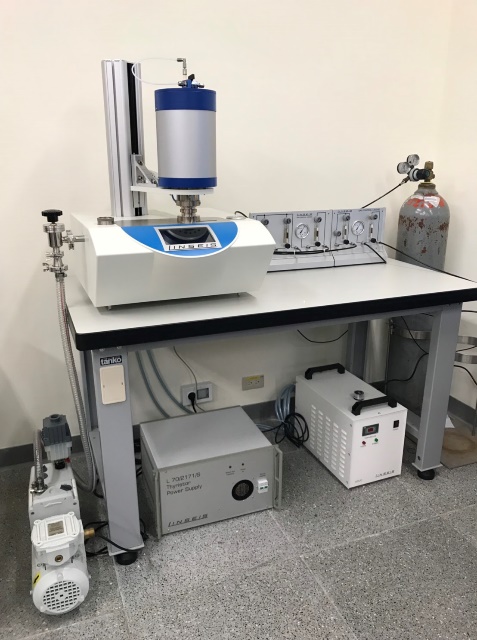 指導教授蔡哲瑋教授蔡哲瑋教授TEL(03)5715131#35370(03)5715131#35370E-MAILE-MAILchewei@mx.nthu.edu.twchewei@mx.nthu.edu.twchewei@mx.nthu.edu.tw管理人員黃紹崴黃紹崴TEL(03)5715131#33855(03)5715131#33855E-MAILE-MAILany871025@gmail.comany871025@gmail.comany871025@gmail.com委測需求請與管理人員接洽及預約請與管理人員接洽及預約請與管理人員接洽及預約請與管理人員接洽及預約請與管理人員接洽及預約請與管理人員接洽及預約請與管理人員接洽及預約請與管理人員接洽及預約請與管理人員接洽及預約請與管理人員接洽及預約